	Женева, 23 августа 2012 годаУважаемая госпожа,
уважаемый господин,1	На указанные ниже рабочие документы, проходящие процедуру АПУ, поступили замечания в ходе дополнительного рассмотрения, и они будут представлены на утверждение на собрании 15-й Исследовательской комиссии, которое состоится 10–21 сентября 2012 года в Женеве:G.8121/Y.1381, Характеристики функциональных блоков сетевого оборудования MPLS-TP.G.9956 (2011 г.) Исправление 1, Узкополосные приемопередатчики с OFDM систем связи по линиям электропередачи – Спецификация уровня канала передачи данных: Исправление 1.G.9961 (2010 г.) Поправка 1, Уровень канала передачи данных (DLL) для унифицированных высокоскоростных приемопередатчиков для организации проводных домашних сетей: Поправка 1.С уважением,Малколм Джонсон
Директор Бюро
стандартизации электросвязиБюро стандартизации 
электросвязи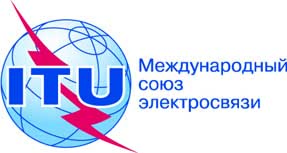 Осн.:Дополнительный документ 1 к
Коллективному письму 10/15 БСЭТел.:
Факс:
Эл. почта:+41 22 730 5515
+41 22 730 5853
tsbsg15@itu.int–	Администрациям Государств – Членов Союза, Членам Сектора МСЭ-Т, Ассоциированным членам МСЭ-Т и академическим организациям − Членам МСЭ-Т, принимающим участие в работе 15-й Исследовательской комиссииПредмет:Собрание 15-й Исследовательской комиссии
Женева, 10–21 сентября 2012 года